PHIẾU NHẬN XÉT - ĐÁNH GIÁ NGHIỆM THU ĐỀ TÀI KHOA HỌC VÀ CÔNG NGHỆNHẬN XÉTA1. Mức độ đáp ứng so với đăng ký trong thuyết minh(Về mục tiêu, kế hoạch nghiên cứu, phương pháp nghiên cứu, kỹ thuật sử dụng, thời gian thực hiện ...)A2. Số lượng và chất lượng sản phẩm đạt được so với đăng kýA3. Chất lượng báo cáo tổng kết(Nội dung, hình thức, cấu trúc và phương pháp trình bày, …)ĐÁNH GIÁTham khảo mục A3 (loại hình nghiên cứu) của thuyết minh, lựa chọn 01 trong 03 cột để chấm điểmKẾT LUẬN 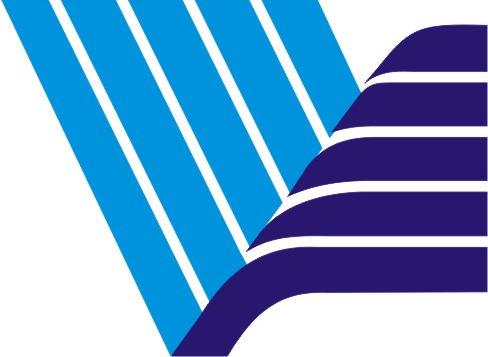 Đại học Quốc giaThành phố Hồ Chí MinhMẫu  M08Mã số đề tài: ………………………..Đại học Quốc giaThành phố Hồ Chí MinhMẫu  M08Mã số đề tài: ………………………..Đại học Quốc giaThành phố Hồ Chí MinhMẫu  M08Mã số đề tài: ………………………..Đại học Quốc giaThành phố Hồ Chí MinhMẫu  M08Mã số đề tài: ………………………..Đại học Quốc giaThành phố Hồ Chí MinhMẫu  M08Mã số đề tài: ………………………..Tên đề tài: ………………………………………………………………………………………………………………………………………………………………………………………………………………………………………………………………………………………………………………………………………………………………………………………………………………Họ và tên người đánh giá: …………………………………………………………………Cơ quan công tác: …………………………………………………………............................Điện thoại: ……………………………… Email: …………………………………………Số CMND: ……………………………… hoặc MST: ………………………...    Số tài khoản: ……………………    Tại ngân hàng: ………………………………TTNội dung đánh giáĐiểm tối đaĐiểm tối đaĐiểm tối đaĐiểm đánh giáTTNội dung đánh giáNCCBNCƯDNCTKĐiểm đánh giáMức độ đáp ứng so với đăng ký trong đề cương thuyết minh10+10+10+10=4010+10+10+10=4010+10+10+10=40...+...+...+... =..Mục tiêu101010...Nội dung101010...Cách tiếp cận, phương pháp nghiên cứu, kỹ thuật sử dụng101010...Thời gian và tiến độ thực hiện•	Đúng thời hạn: 10 điểm•	Trễ hạn dưới 06 tháng: 5 điểm•	Trễ hạn trên 06 tháng: 0 điểm101010...Số lượng và chất lượng sản phẩm đạt được so với đăng ký505050...+...+...=..Sản phẩm ứng dụng (sản phẩm mềm và cứng)53040...Sản phẩm công bố (sách, bài báo, sở hữu trí tuệ)30105...Sản phẩm đào tạo (đào tạo đại học và sau đại học)15105...Chất lượng báo cáo tổng kết101010...Tổng cộngTổng cộng100100100Cách xếp hạng:Xuất sắc:   Từ 95 - 100 điểm; Tốt:           Từ 85 - 94 điểm;Khá:              Từ 70 - 84 điểm;Đạt:               Từ 50 - 69 điểm;Không đạt:   Dưới 50 điểmCam kết: Người đánh giá cam kết thực hiện đánh giá khách quan, bảo mật thông tin đánh giá.TP.HCM, ngày .. tháng .. năm ....Người đánh giá(Chữ ký, Họ tên)